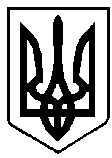 УКРАЇНАРІВНЕНСЬКА ОБЛАСТЬм. ВАРАШР О З П О Р Я Д Ж Е Н Н Яміського голови24 грудня   2021 року		  		    №315-рПро скликання позачергової сімнадцятої сесії Вараської міської ради восьмого скликанняВраховуючи постанову КМУ №1319 від 15.12.2021 «Питання фінансування заходів, пов’язаних із запобіганням поширенню на території України гострої респіраторної хвороби COVID-19, спричиненої коронавірусом SARS-CoV-2, та боротьбою з її наслідками», відповідно до статтей 23, 24 Регламенту Вараської міської ради, затвердженого рішенням міської ради від 10.11. 2020 №5, керуючись пунктом 8 частини четвертої статті 42, частиною  четвертою статті 46 Закону України «Про місцеве самоврядування в Україні»:1. Скликати позачергову сімнадцяту сесію Вараської міської ради восьмого скликання.2. Провести пленарне засідання позачергової сімнадцятої сесії Вараської міської ради восьмого скликання 28 грудня 2021 року о 09 годині 00 хвилин у великій залі засідань Вараської міської ради (м.Вараш, м-н Незалежності, 1) з порядком денним:2.1. Про розгляд депутатських запитів та звернень.2.2. Проєкт рішення міської ради від 24.12.2021 №1435 «Про внесення змін до бюджету Вараської міської територіальної громади на 2021рік (17532000000) код бюджету».Доповідач: Валентина Тацюк, начальник фінансового управління.	2.3. Різне.3. Запросити на пленарне засідання депутатів Вараської міської ради.5. У зв'язку з ситуацією, що склалася в Україні з поширенням коронавірусу COVID-19, провести пленарне засідання з дотриманням вимог постанови Кабінету Міністрів України від 09.12.2020 №1236, відповідно до встановленого рівня епідемічної небезпеки.6. Учасникам засідання дотримуватись маскового режиму.7. Забезпечити онлайн-трансляцію пленарного засідання позачергової сімнадцятої сесії Вараської міської ради на офіційному вебсайті Вараської міської ради.8. Організацію виконання розпорядження покласти на відділ забезпечення діяльності ради.9. Контроль за виконанням розпорядження залишаю за собою.Міський голова						Олександр МЕНЗУЛ